Thema: eet smakelijkKlein duimpje: een sprookjesfiguur net zo groot als je duimDe kiezelsteentjes: gladde steentjesHet spoor: een afdruk in de grond van voeten, poten of banden.Het bos: heel veel bomen bij elkaarVerdwalen: De weg niet meer weten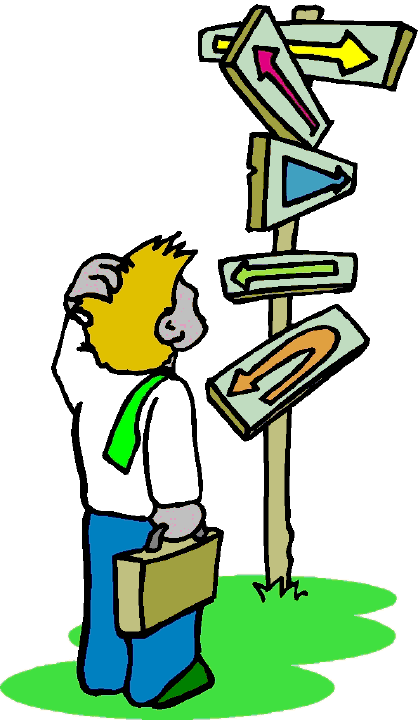 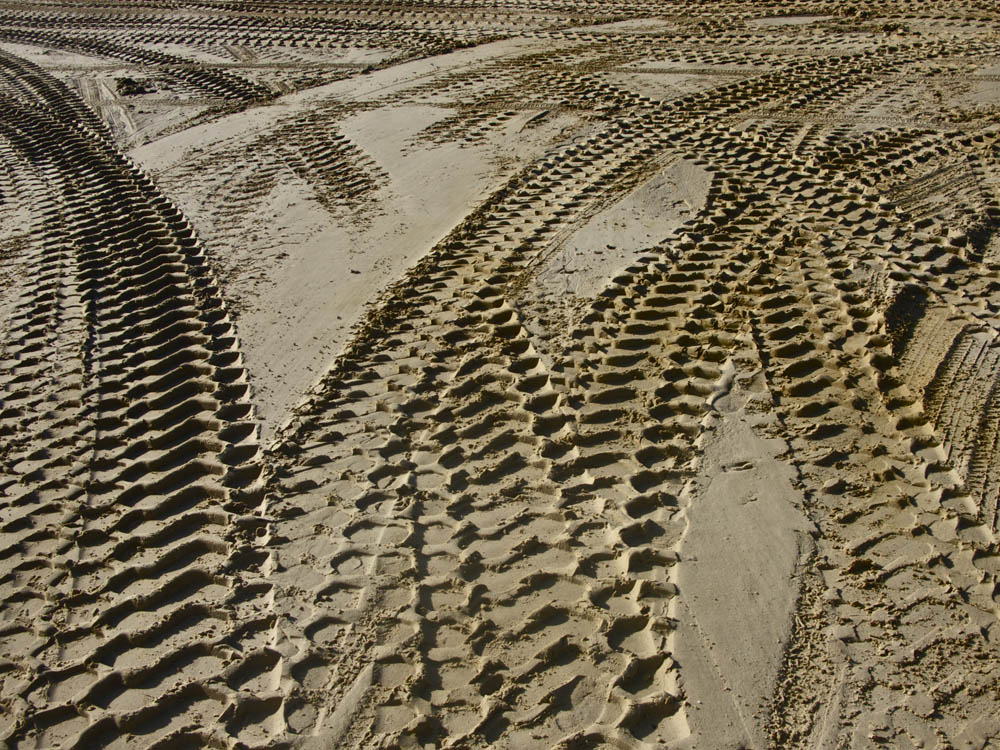 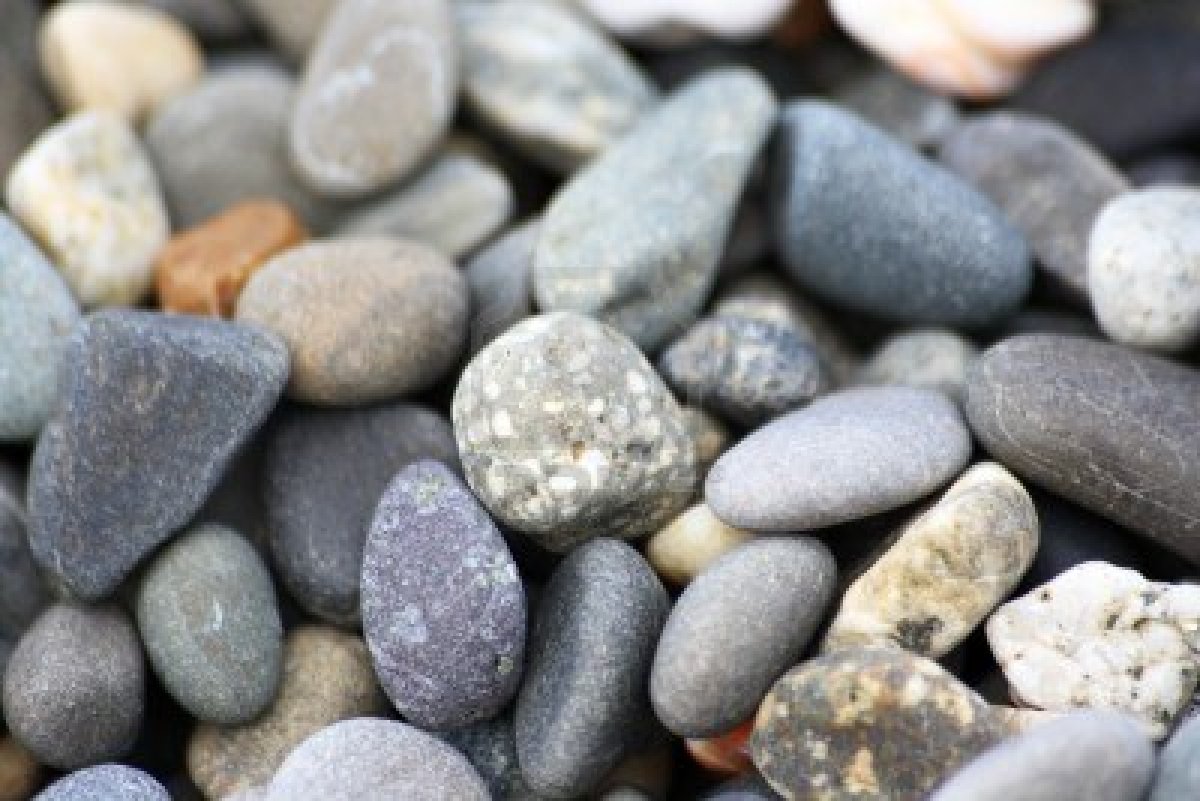 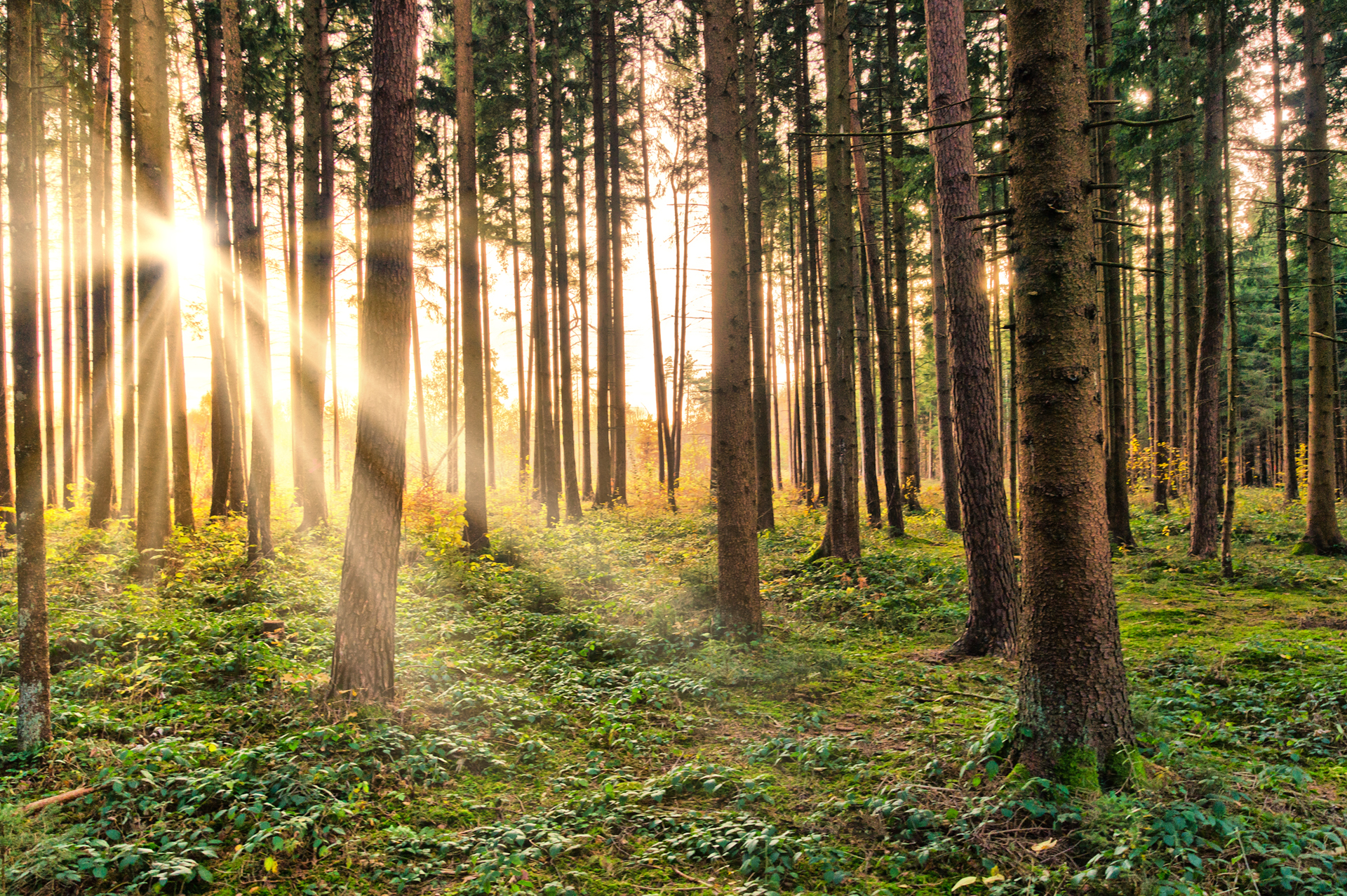 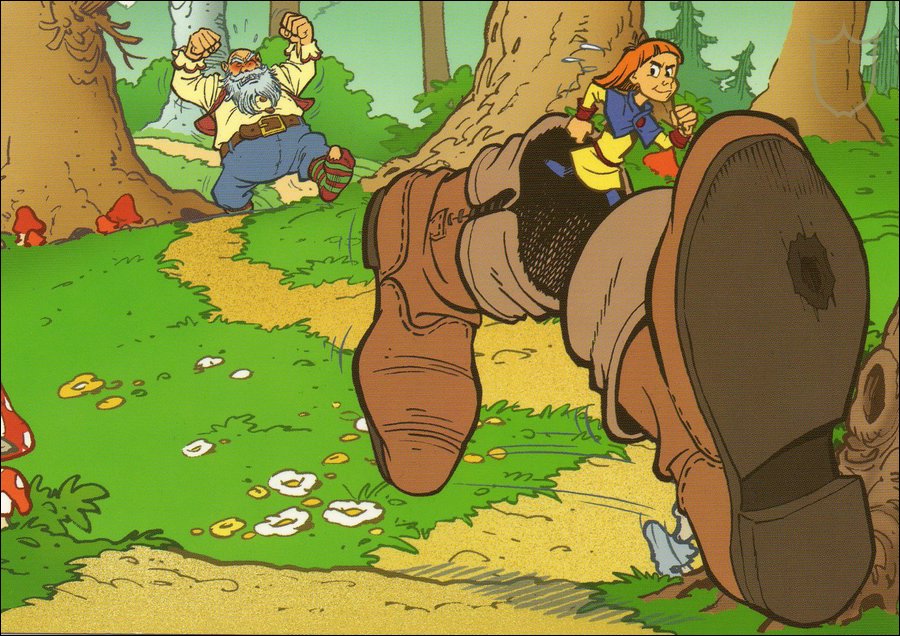 